WASHINGTON PARISH COUNCIL MEETINGTO: All members of the Council: Cllr S Buddell (Chairman), Cllr B Hanvey, Cllr P Heeley, Cllr T Keech, Cllr A Lisher (Vice-Chairman), Cllr G Lockerbie, Cllr J Luckin and Cllr J Thomas. You are hereby summoned to attend a meeting of the Parish Council on:Monday 4th March  2024 at 7:30pmin the Washington Village Hall (Doré Room)AGENDA FC/24/3/1         To Accept Apologies for absence FC/24/3/2         To Record Declarations of Interest from members in any item to be discussed and Agree                            Dispensations.FC/24/3/3         To Approve the Minutes of the Extraordinary Meeting of the Council on 19th February 2024FC/24/3/4         To Approve the Minutes of the Meetings for the Planning & Transport Committee and for                             the Open Spaces, Recreation Ground and Allotment Committees on 19th February 2024FC/24/3/5         Public Speaking  	              Members of the public may speak for up to 2 minutes at the discretion of the Chair about                             about items on the agenda.FC/24/3/6         Reports from County and District Councillors FC/24/3/7         To Consider Co-option applications for the Heath Common Ward Councillor vacancyFC/24/3/8         To Report on actions and matters arising from the last meetingFC/24/3/9         To Consider the Council’s consultation response to the following planning applications:                             DC/24/0159 – Washington Paddocks London Road Washington West Sussex                            Erection of a two storey attached annexe to existing dwelling                             DC/24/0271 – Birch Holt Rock Road Storrington West Sussex                            Erection of detached three-bay garage FC/24/3/10       Planning: To Report any decisions and appeals on significant applications in the parish                            and Report HDC updates on any compliance matters    FC/24/3/11       Rampion 2 Examination: To Report any updates and Agree on recommended actions. FC/24/3/12       To Agree action on any urgent maintenance of council propertyFC/24/3/13      To Consider a request from the Village Hall on VAT payments for grants awarded by the                             Council.   FC/24/3/14      To Consider a recommendation from the Personnel Committee to approve back payments                             on employer contributions to the NEST staff pension scheme.  FC/24/3/15      To Consider an invitation to comment on the review of dog bins by HDC FC/24/3/16      To Approve Payments, Report Income and Bank Reconciliation FC/24/3/17      To Report Correspondence FC/24/3/18      Clerk’s Report FC/24/3/19      To Report on the HALC meeting on 21st February 2023FC/24/3/20       To Receive items for the next agenda and Chairman’s announcementsFC/24/3/21       Dates and times of next meetings:                             Full Council Meeting: Monday 8th April 2024, 7:30pm                             Planning & Transport Committee: Monday 22nd April 2024, 7:00pm                             Open Spaces Committee: Monday 22nd April 2024, 7:45pmFC/24/3/22      To Consider exclusion of the Public and Press pursuant to section 1(2) of the Public Bodies                    (Admission to Meetings) Act 1960 and the Council’s Standing Orders from the next                     confidential item relating to land easement negotiations.FC/24/3/23      Rampion 2 Heads of Terms for proposed cable access on the Washington Recreation                             Ground:  To Consider any further update and recommended actions. 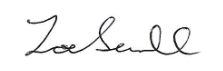                           Z Savill	                          Clerk to Washington Parish Council                          27th February 2024                          The Public are welcome to attend the part of this meeting which they are permitted                          access, subject to the hall’s safe seating capacity. Under the provisions of the Local                           Government Audit and Accountability Act 2014 (Openness of Local Government Bodies                           Regulations 2014), members of the public are permitted to film or record Council                           meetings to which they are permitted access, in a non-disruptive manner. By attending                           this meeting, it is deemed that you consent to this.                          A person or persons recording the parish meeting are reminded that the Public Speaking                           period is not part of the formal meeting and that they should take legal advice for                          themselves as to their rights to make any recording during that period.